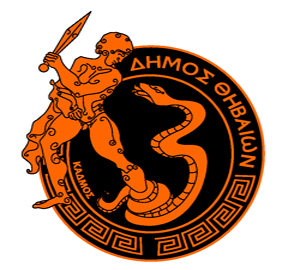 ΕΛΛΗΝΙΚΗ ΔΗΜΟΚΡΑΤΙΑΝΟΜΟΣ ΒΟΙΩΤΙΑΣ							Θήβα:19-11-2021 							Αριθ. Πρωτ: 20149ΔΗΜΟΣ ΘΗΒΑΙΩΝ	ΓΡΑΦΕΙΟ ΟΙΚΟΝΟΜΙΚΗΣ ΕΠΙΤΡΟΠΗΣΠληρ.: Μ. ΔαγδελένηΣυνεδρίαση:37η					ΠΡΟΣ : (όπως ο πίνακας αποδεκτών)ΘΕΜΑ: Πρόσκληση σύγκλησης Οικονομικής Επιτροπής (Άρθρο 75, Ν. 3852/10)Καλείστε να προσέλθετε στην τακτική συνεδρίαση της Οικονομικής Επιτροπής που θα διεξαχθεί με τηλεδιάσκεψητην25/11/2021, ημέρα Πέμπτη και ώρα 14:00 για τη συζήτηση και λήψη αποφάσεων στα συνημμένα θέματα της ημερήσιας διάταξης, σύμφωνα με τις σχετικές διατάξεις του άρθρου 75 του Ν.3852/2010(ΦΕΚ Α’ 87)όπως τροποποιήθηκε και ισχύει και σύμφωνα με τις διατάξεις του άρθρου 77 §6 του ν. 4555/2018.Σημειώνεται ότι η Οικονομική Επιτροπή θα συνεδριάσει με τηλεδιάσκεψη, σε εφαρμογή των διατάξεων της υπ’ αριθ. 163/2020 εγκυκλίου του Υπ. Εσ. και ειδικότερα του άρθρου 12 της Κοινής Υπουργικής Απόφασης αριθ. Δ1α/ΓΠ.οικ.30612/16-5-2020 (Β’ 1869), της παρ. 3 του άρθρου 14 Κοινής Υπουργικής Απόφασης αριθ. Δ1α/Γ.Π. οικ. 32009/23-5-2020 (Β’ 1988), των υπ’ αριθ. 18318/13-3-2020, 40/20930/31-3-2020 και 33282/29-5-2020 εγκυκλίων του Υπ. Εσωτερικών.		Ο ΠΡΟΕΔΡΟΣ ΤΗΣΟΙΚΟΝΟΜΙΚΗΣ ΕΠΙΤΡΟΠΗΣΓΕΩΡΓΙΟΣ Δ. ΑΝΑΣΤΑΣΙΟΥ		ΔΗΜΑΡΧΟΣ ΘΗΒΑΙΩΝΣυνημμένα: Πίνακας θεμάτων ημερήσιας διάταξης.ΠΙΝΑΚΑΣ ΘΕΜΑΤΩΝ ΗΜΕΡΗΣΙΑΣ ΔΙΑΤΑΞΗΣ ΤΗΣ ΟΙΚΟΝΟΜΙΚΗΣ ΕΠΙΤΡΟΠΗΣ ΤΟΥ ΔΗΜΟΥ ΘΗΒΑΙΩΝ ΣΤΙΣ 25/11/2021 (άρθρο 75 Ν.3852/2010 ΦΕΚ Α’ 87)Λήψη απόφασης για την σύνταξη του σχεδίου προϋπολογισμού οικονομικού έτους 2022.Εισηγητής:Π/νος Δ/νσης Οικονομικών ΥπηρεσιώνΛήψη απόφασης για την έγκριση των πρακτικών της επιτροπής διενέργειας και αξιολόγησης του ανοικτού ηλεκτρονικού διαγωνισμού για την προμήθεια απορριμματοφόρων οχημάτων και μηχανημάτων έργου ή και συνοδευτικού εξοπλισμού.Εισηγητής: Γεώργιος ΠαλόγοςΛήψη απόφασης για την έγκριση σύναψης Προγραμματικής Σύμβασης του Δήμου Θηβαίων με το Δίκτυο Πόλεων για τη Βιώσιμη Ανάπτυξη και Κυκλική Οικονομία με Δ.Τ. ΒΙΩΣΙΜΗ ΠΟΛΗ, για την υλοποίηση της πράξης «Υπηρεσίες Τεχνικού Συμβούλου για την εκπόνηση μελετών του Δήμου Θηβαίων» και έγκριση Σχεδίου Προγραμματικής.	Εισηγητής: Μαρία ΠαγώνηΛήψη απόφασης έγκρισης του πρακτικού Ι της επιτροπής διαγωνισμού ηλεκτρονικής δημοπρασίας με Α/Α ΕΣΗΔΗΣ 105756 του έργου "ΑΝΑΠΛΑΣΗ ΠΛΑΤΕΙΑΣ ΚΕΡΑΜΟΠΟΥΛΟΥ ΔΘ”.Εισηγητής: Μαρία ΠαγώνηΛήψη απόφασης για την παράταση προθεσμίας του έργου: «ΒΕΛΤΙΩΣΗ ΠΡΟΣΒΑΣΗΣ ΣΕ ΑΓΡΟΤΙΚΕΣ ΟΔΟΥΣ ΤΗΣ ΔΕ ΘΗΒΑΣ».	Εισηγητής: Μαρία ΠαγώνηΛήψη απόφασης για την έγκριση του 4ου ανακεφαλαιωτικού πίνακα εργασιών και του 1ου πρωτοκόλλου κανονισμού τιμών μονάδας νέων εργασιών για το έργο «Κατασκευή γηπέδου 5χ5 στην περιοχή Αγίας Τριάδας».	Εισηγητής: Παναγιώτης ΒαρσάμηςΛήψη απόφασης για την έγκριση του 1ου ανακεφαλαιωτικού πίνακα εργασιών και του 1ου πρωτοκόλλου κανονισμού τιμών μονάδας νέων εργασιών για το έργο «Αποκατάσταση υποδομών Μουρικίου – Υπάτου».	Εισηγητής: Ευάγγελος ΖήσηςΛήψη απόφασης για την ανάθεση στον μειοδότη του έργου «Ανάπλαση – συντήρηση κοιμητηρίων ΔΕ  Θήβας»  προϋπολογιζόμενης  αξίας 30.000,00 ευρώ προ ΦΠΑ  (37.200 Ευρώ με ΦΠΑ 24%).Εισηγητής: Παρασκευάς ΘεοδοσιάδηςΛήψη απόφασης για την έγκριση πρωτοκόλλου προσωρινής και οριστικής παραλαβής του έργου: «ΔΙΑΜΟΡΦΩΣΗ ΠΕΡΙΒΑΛΛΟΝΤΟΣ ΧΩΡΟΥ ΓΗΠΕΔΟΥ ΤΕΝΝΙΣ ΣΤΗΝ ΤΚ ΞΗΡΟΝΟΜΗΣ»	Εισηγητής: Παρασκευάς ΘεοδοσιάδηςΛήψη απόφασης για την εξειδίκευση πίστωσης για επιστροφή χρημάτων 50,00 €.Εισηγητής: Ελένη ΠαπαγιαννάκηΛήψη απόφασης για την εξειδίκευση πίστωσης για επιστροφή χρημάτων ποσού 243,96 €.Εισηγητής: Ελένη ΠαπαγιαννάκηΛήψη απόφασης για την απόδοση εντάλματος προπληρωμής του υπολόγου δημοτικού υπαλλήλου Στέρπη Ιωάννη, ποσού 2.314,83 €.Εισηγητής: Ελένη ΠαπαγιαννάκηΛήψη απόφασης για την διαγραφή βεβαιωμένων οφειλών από κατανάλωση νερού για το χρονικό διάστημα από Α’ εξαμ. 2002 έως και β’ εξαμ. 2017 λόγω συνωνυμίας και βεβαίωση εκ νέου σε άλλο ΑΦΜ.Εισηγητής: Ελένη ΠαπαγιαννάκηΑποδοχή  ποσού 349.416,92€ από ΥΠ.ΕΣ. που αφορά “IA κατανομή έτους 2021 ”   Εισηγητής: Ελένη ΠαπαγιαννάκηΑποδέκτες Πίνακα Διανομής: κ.κ. Δημοτικούς ΣυμβούλουςΤΑΚΤΙΚΑ ΜΕΛΗΠαπασπύρου Γεώργιος Τσαραμπάρης Παναγιώτης Κοβάνης Νικόλαος Παπαδημητρίου Ιωάννης Κατσιμίχα Μαρίνα Δαγδελένης Απόστολος Βενιζέλος Κωνσταντίνος Τουλουμάκος Αντώνης ΑΝΑΠΛΗΡΩΜΑΤΙΚΑ ΜΕΛΗΒόλης Κωνσταντίνος Κοντού Ιουλία Κυπριωτάκης Ευάγγελος Πετεινάρης Πέτρος Τραμπάκουλος Ηλίας Λοΐζου Ειρήνη